Who’s going to Win the Euro 2012England					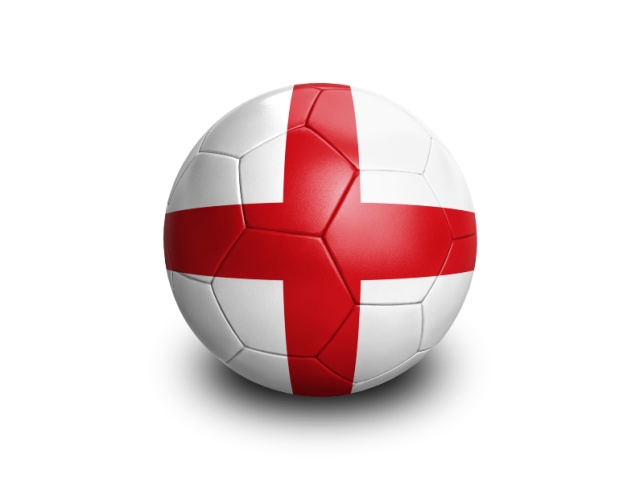 France					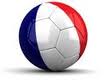 Germany						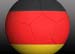 Spain							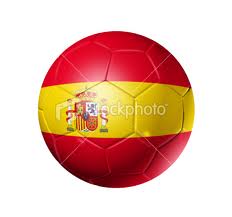 